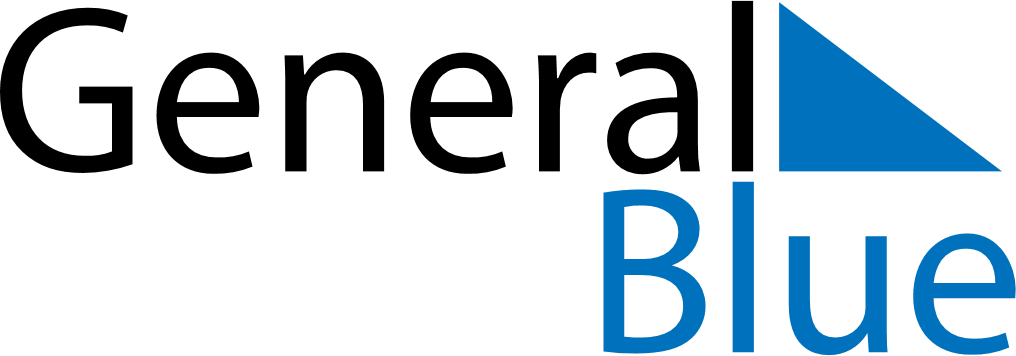 July 2028July 2028July 2028NicaraguaNicaraguaSUNMONTUEWEDTHUFRISAT12345678910111213141516171819202122Revolution Day232425262728293031